EduStandaard WO & HBO AfsprakenSemantiekVersie: 1.0 Definitief, 2013-05-29Afspraken over het gebruik en beschrijven van semantische termen; gestandaardiseerde uitingen geschikt voor machine-leesbare uitwisseling, in Nederland. DocumentgeschiedenisAuteursReviewersGoedkeurdersEvaluatie bijdragersDit document is geschreven aan de hand van de vorige afspraken uit het WO en HBO en de evaluatie uit het ORIS project in de periode november 2012 tot februari 2012. Bij de totstandkoming van die afspraken en evaluatie hebben vele mensen hun bijdrage geleverd, genoemd in onderstaande tabel.Lijst van TabellenTabel 1: Publication Types	14Tabel 2: Conference Object Types	15Tabel 3: Digital Author Identifier	15Tabel 4: Classification codes	15Tabel 5: Grant Agreement - Non Verbose	16Tabel 6: : Grant Agreement - Verbose	16Tabel 7: Access Rights	17Tabel 8: Object Types	17Tabel 9: Version Types	18InleidingDoel van afsprakenZowel binnen MODS als DIDLafspraken wordt de namespace info:eu-repo en purl.org/eprint gebruikt. De namespaces dienen om binnen de XML standaarden semantiek te definiëren voor publication types, classificatie schema’s, projectfinancieringsnummers, Digital Author Identifiers (DAI), access rights, object typen en versie typen. Er is dus een relatie met de kernafspraken voor MODS en DIDL.Deze afspraak zorgt ervoor dat er URI-labels voor concepten in de DIDL en MODS afspraken komen om de variaties in schrijfwijzen te voorkomen. De afspraken bestaan uit de URI om het concept te idenficeren en een beschrijving in het Nederlands of Engels om het concept nader toe te lichten.Welk probleem lost deze afspraak op?Het probleem was dat repositories verschillende schrijfwijzen gebruikte voor het duiden van hetzelfde concept. Termen met schrijfwijzen zoals: Artikel, article, Journal_Article, PeerReviewedArticle, etc. verwijzen in feite allemaal naar hetzelfde concept “info:eu-repo/semantics/article”.De eindgebruiker van diensten zoals NARCIS en de HBO kennisbank zou een hele lijst van honderden variaties van termen voorgeschoteld krijgen en moest zelf semantisch gaan normaliseren van de concepten. Door een URI te gebruiken voor een concept, dan kan de dienst zelf daar een menselijk leesbare term in de taal die hij wil er aan toevoegen.Deze semantische verwijzing naar concepten als URI (labeling) is ook toegepast buiten de beschrijving van bibliografische metadata. Het is toegepast in DIDL om aan te geven wat het type object is, wat de toegangsrechten zijn. Maar ook om aan te geven dat 03459293 geen telefoonnummer is maar een Digitaal Auteursnummer. (DAI)Scope van afsprakenDe afspraken beperken zicht tot de toepassing in de MODS en DIDL afspraken.  In de loop der jaren is door verschillende communities buiten de Nedelrandse WO en HBO repository community de info:eu-repo bibliotheek aangevuld. Deze afspraken beperken zich echter tot wat voor de HBO en WO repository gemeenschap geldt.Indeling van documentDe afspraken worden uiteengezet op verschillende niveau’s volgens het architectuur principe van het datamodel. Een datamodel onderschrijft drie lagen: Conceptueel, Fysieke en Logisch. Op het Conceptuele niveau maken we afspraken over het high-level  model, op het Fysieke niveau maken we afspraken over het toepassen van een standaard, en op het Logische niveau maken we afspraken over de entiteiten die voorkomen in het datamodel; hier wordt de koppeling gemaakt met het conceptuele en fysieke niveau.AfsprakenAfspraken op Conceptueel niveauHet Open Archival info:rmation System (OAIS) Referentie Model [http://public.ccsds.org/publications/archive/650x0m2.pdf] wordt als uitgangspunt genomen om de semantische afspraken aan te verbinden. Het informatie pakket beschrijft de informatie rondom het intellectuele werk. In het OAIS model wordt het verder uitgesplitst naar Contextuele informatie (De metadata beschrijvingen),  informatie over de toegangs rechten naar elk object (zie DIDL afspraken), en informatie over de representatievormen van het intellectuele resultaat (zie DIDL afspraken). In onderstaande figuur staat hoepublicatie typen, classificatie codes, dai en projectfinancieringsnummers in relatie staan tot de Context informatie in OAIS, en gebruikt worden in de Metadata afsprakende Toegangsrechten in relatie staat tot de Access informatie in OAIS, en wordt gebruikt in de DIDL afsprakende Object typen en Versie typen in relatie staan tot de Representatie informatie in OAIS, en gebruikt worden in de DIDL afspraken. De projectfinancieringsnummers en versie informatie (in licht-blauwe kleur) worden optioneel toegepast.Figuur 1: Koppelingen plaat: OAIS met MODS en DIDL kernafspraken, gebruik van Semantische clusters in  de MODS en DIDL kernafsprakenAfspraken op Fysiek niveauDe semantische afspraken zijn gebaseerd op een gelaagde structuur van internetstandaarden.Het info:eu-repo vocabulaire is een uitgebreid vocabulaire dat in de loop van 2013 in beheer komt van de Coalition of Open Access Repositories (COAR) 
http://www.coar-repositories.org/ De volledige vocabulaire staat nu op http://wiki.surf.nl/display/standards/info-eu-repo In de loop van 2013 zal deze vocabulaire onder het coar-repositories.org domein komen te staan.info:eu-repo is een namespace binnen het info uri domein. Eu-repo staat geregistreerd bij http://info-uri.info/ De info URI is beschreven als internet standaard in RFC4452 en staat geregistreerd bij de IETF http://www.ietf.org/rfc/rfc4452.txt  De info URI is gebaseerd op de URI syntax, is beschreven als internet standaard in RFC2396 en staat geregistreerd bij de IETF http://www.ietf.org/rfc/rfc2396.txt  Figuur : Deze figuur geeft de gelaagdheid van  de standaarden weer. De gestreepte pijltes geven weer wie de eigenaar is van de standaard.Afspraken op Logisch niveauPublicatie typenConference Object typen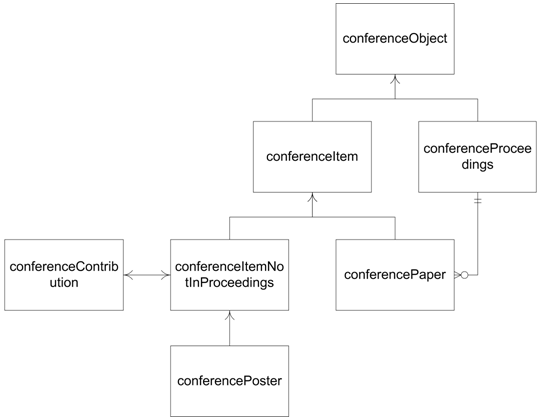 Digitale auteurs identifier (DAI)Classificatie codesProjectfinancieringsnummersToegangsrechten van het objectObject TypeVersie van het objectBijlagenTabel : Publication TypesTabel : Conference Object TypesTabel : Digital Author IdentifierTabel : Classification codesTabel : Grant Agreement - Non VerboseTabel : : Grant Agreement - VerboseTabel : Access RightsTabel : Object TypesTabel : Version TypesVersieDatumVerandering / beschrijving0.12013-04-02Creatie; op basis van huidige WO en HBO afspraken.0.22013-04-08Opmerkingen Chris Baars verwerkt. ISNI als toekomstige auteurs identifier bij aanbevelingen gezetProjectnummers verandert in projectfinancieringsnummersOpmerkingen Jasper op de Coul verwerktIdentifiers zijn altijd hoofdlettergevoelig. Dit heeft gevolgen voor de CamelCase notatie.Opmerkingen Rob Grim: sluit zich aan bij Jasper0.92013-04-08Afwerking voor verzending ter Registratie aan EduStandaard1.02013-05-29Document klaarmaken voor verzending naar standaardisatieraad; splitsen van de afspraken en aanbevelingen.NaamfunctieversiedatumParaafMaurice Vanderfeesten (SURF)auteur0.12013-03-28[akkoord]Maurice Vanderfeesten (SURF)auteur0.22013-04-08[akkoord]Maurice Vanderfeesten (SURF)auteur0.92013-04-08[akkoord]Maurice Vanderfeesten (SURF)auteur1.02013-05-29[akkoord]NaamfunctieversiedatumParaafChris Baars (DANS)reviewer0.1>0.22013-04-04[akkoord]Jasper op de Coul (EUR)reviewer0.1>0.22013-04-04[akkoord]Rob Grim (UvT)reviewer0.1>0.22013-04-05[akkoord]Jeroen Hamers (EduStandaard/KN)Lid ES wg Metadata0.92013-05-16[akkoord]Maurice Vanderfeesten (SURF)ORIS projectleider0.92013-05-16[akkoord]Marcel Leermakers (Avans)Lid ES wg Metadata0.92013-05-16[akkoord]Dennis Wassink (Het Ontwikkelcentrum)Lid ES wg Metadata0.92013-05-16[akkoord]Frank Waajen (WUR)Lid ES wg Metadata0.92013-05-16[akkoord]Martin Braaksma (DANS)Lid ES wg Metadata0.92013-05-16[akkoord]Guido van Dongen (UU)Lid ES wg Metadata0.92013-05-16[akkoord]Martin Slabbertje (UU)Lid ES wg Metadata0.92013-05-16[akkoord]Inge Hofsink (KB)Lid ES wg Metadata0.92013-05-16[akkoord]Richard Visscher (inHolland)Lid ES wg Metadata0.92013-05-16[akkoord]Wilko Steinhof (DANS)Lid ES wg Metadata0.92013-05-16[akkoord]Hans Scholte (UvA)Lid ES wg Metadata0.92013-05-16[akkoord]René Voorburg (KB)Lid ES wg Metadata0.92013-05-16[akkoord]Jasper Op de Coul (EUR)Lid ES wg Metadata0.92013-05-16[akkoord]Marjan Vernooy (EduStandaard/SURF)Lid ES wg Metadata0.92013-05-16[akkoord]NaamfunctieversiedatumParaafLid ES Standaardisatieraad1.02013-06-27NaamBaars, ChrisGrim, RobBrandhorst, HansSchulze, LiekeDam, ReinoutVerhaar, PeterDongen, van GuidoVierkant, DennisSlabbertje, Martin1OAIS als conceptueel model voor referentieAfspraakHet conceptuele model van OAIS wordt gehanteerd bij het verwijzen / refereren naar de onderdelen van het informatie pakket waar de semantisch beschrijvingen betrekking op hebben.KwalificatieVerplichtOnderbouwingMet verwijzingen naar de OAIS standaard wordt het eenvoudiger om de context aan te geven waar de semantische termen betrekking tot hebben.Toegestane implementaties-ConsequentieWanneer er besloten wordt om meer semantische termen toe te voegen, moet naar dit model verwezen worden om het een plek te geven.Controle-2Gebruik van vocabulaires in MODS (beschrijvende metadata)AfspraakIn MODS wordt gebruik gemaakt van labels voor het duiden van: Publicatie type Digitale auteurs identifier (DAI) Classificatie codesProjectfinancieringsnummers (optioneel)KwalificatieVerplichtOnderbouwing-Toegestane implementaties-Consequentie-Controle-3Gebruik van vocabulaires in DIDL (structuur informatie)AfspraakIn DIDL wordt gebruik gemaakt van labels voor het duidene van:Toegangsrechten van het objectType object Versie van het object KwalificatieVerplichtOnderbouwing-Toegestane implementaties-Consequentie-Controle-3Gebruik van URI’s voor conceptenAfspraakEen URI wordt gebruikt voor het identificeren van een concept KwalificatieVerplichtOnderbouwingDe afspraken bestaan uit de URI om het concept te idenficeren en een beschrijving in het Nederlands of Engels om het concept nader toe te lichten.Toegestane implementaties-Consequentie-Controle-4Vocabulaire subset AfspraakRepositories gebruiken een subset aan termen uit de vocabulaires van:info:eu-repo/* http://purl.org/eprint/*KwalificatieVerplichtOnderbouwing-Toegestane implementaties-Consequentie-Controle-5Syntax: CamelCaseAfspraakDe tekenreeks van de URI worden beschreven in lower case. Waar nodig wordt overgegaan in lowerCamelCase om de leesbaarheid te vergroten. http://nl.wikipedia.org/wiki/CamelCaseKwalificatieVerplichtOnderbouwingLower camelcase wordt toegepast om de leesbaarheid te vergroten. Volgens de URI standaard mogen hoofdlerrerverschillen voor machinale verwerking niet uitmaken.Toegestane implementaties-Consequentie-Controle-Voorbeeldinfo:eu-repo/semantics/doctoralThesishttp://purl.org/eprint/accessRights/OpenAccess6Publicatie typen AfspraakGebruik Publicatie typen volgens EduStandaard WO en HBO afspraken in MODSKwalificatieVerplichtOnderbouwing-Toegestane implementatiesinfo:eu-repo/semantics/*{PublicationTypes}Alleen de termen die in Tabel 1: Publication Types  zijn toegestaan.Consequentie-Controle-Voorbeeldinfo:eu-repo/semantics/doctoralThesis7Conferentie Object typen AfspraakGebruik ConferenceObject, maar splits de typen uit waar mogelijkKwalificatieOptioneelOnderbouwing-Toegestane implementatiesinfo:eu-repo/semantics/*{ConferenceObjectTypes}Alleen de termen die in Tabel 2: Conference Object Types zijn toegestaan.The proposal is to use conferenceProceedings, conferencePaper and conferencePoster within SURFshare. conferenceItemNotInProceedings can be used as rest categoryConsequentie-Controle-Voorbeeldinfo:eu-repo/semantics/conferenceObject8Digitale Auteurs Identifier AfspraakGebruik de Digitale Auteurs Identifier volgens EduStandaard WO en HBO afspraken in MODSKwalificatieVerplichtOnderbouwing-Toegestane implementatiesinfo:eu-repo/dai/nl/*Alleen de termen die in Tabel 3: Digital Author Identifier zijn toegestaan.Consequentie-Controle-Voorbeeldinfo:eu-repo/dai/nl/1234567899Classificatie codesAfspraakGebruik Classificatie codes volgens EduStandaard WO en HBO afspraken in MODSKwalificatieOptioneel (NBC in speciale gevallen verplicht voor HBO; zie MODS afspraken)Onderbouwing-Toegestane implementatiesinfo:eu-repo/classification/*Alleen de termen die in Tabel 4: Classification codes zijn toegestaan.Consequentie-Controle-Voorbeeldinfo:eu-repo/classification/nbc/12310ProjectfinancieringsnummersAfspraakGebruik Projectfinancieringsnummers volgens EduStandaard WO en HBO afspraken in MODSKwalificatieOptioneel (verplichting vanuit EU projecten)OnderbouwingPublicaties ontstaan uit onderzoeksprojecten. Deze worden doorgaans bekostigd door Onderzoeksfinanciers, zoals de EU, NWO, Welcome Trust, etc.. De onderzoeksfinancier hanteert daarbij hun eigen nummering. Het nummer van de onderzoeksfinancier in combinatie met de URI van de financier met financieringsprogramma zijn in feite een mondiaal uniek nummer. Met zo’n uniek nummer wordt in staat gesteld om de onderzoeksoutput die verspreidt staat in verschillende repositories, te filteren op financier, onderzoeksprogramma en project niveau.Toegestane implementatiesinfo:eu-repo/grantAgreement/*Zie alle toegestane implementaties op de vocabulaire pagina.Voor een eenvoudige weergave zie Tabel 5: Grant Agreement - Non Verbose en Tabel 6: : Grant Agreement - Verbose. Consequentie-Controle-Voorbeeldinfo:eu-repo/grantAgreement/EC/FP7/12311ToegangsrechtenAfspraakGebruik Toegangsrechten volgens EduStandaard WO en HBO afspraken in DIDLKwalificatieVerplichtOnderbouwing-Toegestane implementatieshttp://purl.org/eprint/accessRights/*Alleen de termen die in Tabel 7: Access Rights zijn toegestaan.Consequentie-Controle-Voorbeeldhttp://purl.org/eprint/accessRights/ClosedAccess12Object typeAfspraakGebruik Object typen volgens EduStandaard WO en HBO afspraken in DIDLKwalificatieVerplichtOnderbouwing-Toegestane implementatiesinfo:eu-repo/semantics/*{ObjectTypes}Alleen de termen die in Tabel 8: Object Types zijn toegestaan.Consequentie-Controle-Voorbeeldinfo:eu-repo/semantics/humanStartPage13VersieAfspraakGebruik Versie volgens EduStandaard WO en HBO afspraken in DIDLKwalificatieOptioneel OnderbouwingDe Versie geeft een label aan het object en geeft hiermee de benaming aan van de representatie. Gaat het om het artikel in opgemaakte vorm door de uitgever, of om de gepeerreviewde vorm van de auteur voordat het opgemaakt is door de uitgever.Toegestane implementatiesinfo:eu-repo/semantics/*{versionTypes}Alleen de termen die in Tabel 9: Version Types zijn toegestaan.Consequentie-Controlehttp://purl.org/info:eu-repo/schemas/xmls/2010/05/07/versionTypes.xsd Voorbeeldinfo:eu-repo/semantics/submittedVersionNamespace Type Term Description info:eu-repo / semantics / article article or an editorial published in a journal. (ed. Should this be specified specifically as an Scholarly article? Or does this list of publication types define a scholarly context by default?) info:eu-repo / semantics / bachelorThesis lowest level of a thesis (normally after three years of study). See also http://en.wikipedia.org/wiki/Diplom info:eu-repo / semantics / masterThesis intermediate level of a thesis (normally after four or five years of study). See also http://en.wikipedia.org/wiki/DiplomThis also refers to theses of the pre-Bologna period for degrees that are at the same level as what now is known as a master degree info:eu-repo / semantics / doctoralThesis highest level of a thesis normally after more than four or five years of study. See also http://en.wikipedia.org/wiki/DiplomAlso everything equal and higher then a Doctoral thesis, that does not follow the "Bologna Convention", will be put in the category doctoralThesis. A free text field will Provide the opportunity to specify this further info:eu-repo / semantics / book book or monograph info:eu-repo / semantics / bookPart part or chapter of a book info:eu-repo / semantics / review review of a book or article info:eu-repo / semantics / conferenceObject all kind of documents related to a conference, p.e. conference papers, conference reports, conference lecture, papers published in conference proceedings, conference contributions, reports of abstracts of conference papers and conference posters info:eu-repo / semantics / lecture lecture or presentation presented during an academic event, e.g., inaugural lecture. Excluded is a conference lecture (see conferenceItem) info:eu-repo / semantics / workingPaper a preliminary scientific or technical paper that is published in a series of the institution where the research is done. Also known as research paper, research memorandum or discussion paper. The difference with a preprint is that a workingPaper is published in a institutional series. Examples are: working papers, research papers, research memoranda and discussion papers info:eu-repo / semantics / preprint like a workingPaper this is a preliminary scientific or technical paper, but it is not published in a institutional series. The paper is intended to be published in a scientific journal or as a chapter in a book info:eu-repo / semantics / report this is a more or less a rest category and covers commission reports, memoranda, external research reports, internal reports, statistical report, reports to funding agency, technical documentation, project deliverables etc. Excluded are conference reports (See conferenceItem) info:eu-repo / semantics / annotation note to a legal judgment info:eu-repo / semantics / contributionToPeriodical contribution to a newspaper, weekly magazine or another non-academic periodical info:eu-repo / semantics / patent patent info:eu-repo / semantics / other especially meant for non-publication data like research data, audio-visual materials, animations etc. info:eu-repo / semantics / reportPart part of a report info:eu-repo / semantics / bookReview book review info:eu-repo / semantics / researchProposal documentation for grant request info:eu-repo / semantics / studentThesis this refers to theses of the pre-Bologna period for degrees that are at the same level as what now is known as a master degree info:eu-repo / semantics / technicalDocumentation technical documentation Namespace Type Term Description Description info:eu-repo / semantics / conferencePoster poster presented at a conference poster presented at a conference info:eu-repo / semantics / conferenceProceedings the conference proceedings the conference proceedings info:eu-repo / semantics / conferenceItemNotInProceedings contribution to a conference but not published in a conference proceedingscontribution to a conference but not published in a conference proceedingsinfo:eu-repo / semantics / conferencePaper paper published in conference proceedings 
(owl:sameas http://purl.org/eprint/type/ConferencePaper)http://purl.org/eprint/ type/ ConferenceItem A contribution to a conference, workshop or other event. Where the contribution is a paper or poster, use Conference Paper or Conference Poster as appropriate.A contribution to a conference, workshop or other event. Where the contribution is a paper or poster, use Conference Paper or Conference Poster as appropriate.http://purl.org/eprint/ type/ ConferencePoster A poster submitted and/or presented at a conference, workshop or other event. A poster submitted and/or presented at a conference, workshop or other event. http://purl.org/eprint/ type / ConferencePaper A paper submitted and/or presented at a conference, workshop or other event.A paper submitted and/or presented at a conference, workshop or other event.Namespace Type Term Description info:eu-repo / dai / (country/identifier) where "country" is an ISO639-1 country label. and where "identifier" is the Identification number for the author in that country. It is preferred to use the ISNI (International Standard for Name Identifier) syntax   isni:1234-1234-1234-1234International Standard for Name Identifiershttp://isni.org Namespace Type Term Description info:eu-repo / classification / nbc Nederlandse Basisclassificatie (Dutch Basic Classification) 
http://www.kb.nl/vak/basis/bc04.pdfinfo:eu-repo /classification /jelJournal of Economic Literature (JEL) Classification System
http://www.aeaweb.org/journal/jel_class_system.php Namespace Type Funder (example) Program (example) Identifier (examples) Description info:eu-repo / grantAgreement / EC / FP7 / 12345 Namespace Type Funder (example) Program (example) Identifier (examples) Jurisdiction ProjectName ProjectAcronym Description info:eu-repo / grantAgreement / EC / FP7 / 12345 / EU / name / acronym Namespace Type Term Description http://purl.org/eprint/ accessRights/ ClosedAccess This type of access is the opposite of Open Access. Also referred to as "toll gated access". The main incentive her to gain access is by financial means. http:info: http://purl.org/eprint/ accessRights/ RestrictedAccess Open Access, but with restrictions. Often the Author wants to control the people who have access to for example a dataset. Access is provided in exchange for an e-mail address, to keep in touch with other people who are interested. <owl:sameas http://purl.org/eprint/accessRights/RestrictedAccess >http://purl.org/eprint/ accessRights/ OpenAccess Open Access, this refers to access without restrictions, and without financial incentives. Access to the resource is gained directly, without any obstacles. <owl:sameas http://purl.org/eprint/accessRights/OpenAccess >Namespace Type Term Description info:eu-repo / semantics / objectFile De bitstream van een bestand van de publicatie (intellectueel werk / cerif:result)info:eu-repo / semantics / humanStartPage De voor mensen leesbare beschrijving van de publicatie  (intellectueel werk / cerif:result)info:eu-repo / semantics / descriptiveMetadata De machine leesbare beschrijving van de publicatie  (intellectueel werk / cerif:result)Namespace Type Term Description info:eu-repo / semantics / draft Early version circulated as work in progress info:eu-repo / semantics / submittedVersion The version that has been submitted to a journal for peer review info:eu-repo / semantics / acceptedVersion The author-created version that incorporates referee comments and is the accepted for publication version info:eu-repo / semantics / publishedVersion The publisher created published version info:eu-repo / semantics / updatedVersion A version updated since publication 